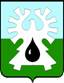 МУНИЦИПАЛЬНОЕ ОБРАЗОВАНИЕ ГОРОД УРАЙХанты-Мансийский автономный округ - ЮграАДМИНИСТРАЦИЯ ГОРОДА УРАЙ ПОСТАНОВЛЕНИЕО признании утратившим силу постановления администрации города Урай от 03.12.2019 №2907 Руководствуясь частью 7 статьи 57 Градостроительного кодекса Российской Федерации,  Постановлением Правительства Российской Федерации от 13.03.2020 №279 «Об информационном обеспечении градостроительной деятельности», статьей 32 устава города Урай:Признать утратившим силу постановление администрации города Урай от 03.12.2019 №2907 «Об установлении размера платы за предоставление сведений, содержащихся в информационной системе обеспечения градостроительной деятельности города Урай, на 2020 год». Опубликовать  постановление в газете «Знамя» и разместить на официальном сайте органов местного самоуправления города Урай в информационно-телекоммуникационной сети «Интернет». Контроль за выполнением постановления возложить на заместителя главы  города Урай Г.Г. Волошина.   Глава города Урай	                    Т.Р. Закирзяновот №